                                                                                                                                                                                                                                                                                                                                                                                                                                                                                                                                                                                                                                                                                                                                                                                                                                                                                                                                                                                                                                                                                                                                                                                                                                                                                                                                                                                                                                                                                                                                                                                                                                                                              	MESTSKÁ ČASŤ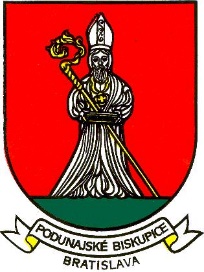 BRATISLAVA – PODUNAJSKÉ BISKUPICETrojičné námestie 11, 825 61 BratislavaMateriál určený na rokovanie:Miestnej rady: 14.09.2020Miestneho zastupiteľstva dňa:  22.09.2020Čerpanie rozpočtu mestskej časti Bratislava – Podunajské BiskupicePredkladá : 						         	Materiál obsahuje:Mgr. Zoltán Pék					            - návrh uzneseniastarosta						       	Zodpovedná:Ing. Mariana PáleníkováprednostkaSpracoval: Mgr. Zuzana Švarc Harisováekon.oddelenieseptember 2020Vyjadrenie miestnej rady ( zasadnutie dňa 14.09.2020 )UZNESENIE č. 61/2020/MRMiestna rada odporúča miestnemu zastupiteľstvu schváliť predložený návrh uznesenia.Vyjadrenie komisiíKomisia finančná, podnikateľských činností a obchodu :odporúča materiál predložiť na rokovanie   MiR a MiZ bez pripomienokKomisia sociálnych vecí a zdravotníctva :neprejednalaKomisia školstva, kultúry, mládeže a športu :odporúča materiál predložiť na rokovanie   MiR a MiZ bez pripomienokKomisia územného plánu, výstavby, životného prostredia, odpadov a cestného hospodárstva:odporúča materiál predložiť na rokovanie   MiR a MiZ bez pripomienokNávrh  uzneseniaMiestne zastupiteľstvo Mestskej časti Bratislava - Podunajské Biskupice                                                      A.  berie na vedomiečerpanie rozpočtu mestskej časti Bratislava – Podunajské Biskupice k 30.06.2020Dôvodová správa V súlade so zákonom 583/2004 Z. z. o rozpočtových pravidlách územnej samosprávy predkladáme plnenie príjmov a čerpanie výdavkov mestskej časti Bratislava – Podunajské Biskupice k 30.06.2020, ktoré  zohľadňuje triedenie vzniknutých príjmov a výdavkov mestskej časti Bratislava – Podunajské Biskupice so štatistickou klasifikáciou výdavkov verejnej správy SK COFOG a s ekonomickou klasifikáciou rozpočtovej klasifikácie príjmov a výdavkov pri plnení samosprávnych úloh a preneseného výkonu štátnej správy v sledovanom období.Čerpanie daňových príjmov, ktoré pozostávajú z dane z príjmov a kapitálového majetku, z dane z majetku (príjem z dane z nehnuteľností od FO a PO / pozemky, stavby, byty/), z dane za tovary služby je na úrovni 52%. Nedaňové príjmy, ktoré sú zostavené z príjmov z podnikania, administratívnych poplatkov (Príjmy sú za správne poplatky za potvrdenia o trvalom pobyte, overenie listín, podpisov.), kapitálových príjmov, úrokov z tuzemských úverov, pôžičiek a návratných finančných výpomocí a z iných nedaňových príjmov sú k 30.06.2020 naplnené na 42%. Plnenie príjmu je z prenájmu obecných pozemkov a priestorov kultúrneho domu FO a PO pre rôzne rodinné podujatia, kultúrne akcie, prezentácie, predajné trhy. Granty, ktoré pozostávajú z bežných a kapitálových grantov a transferov V príjmoch sú rozpočtované transfery zo štátneho rozpočtu na prenesený výkon štátnej správy na obce a to : v oblasti stavebnej činnosti, na úseku registra evidencie obyvateľstva , registra adries, životného prostredia.Čerpanie bežných výdavkov pozostáva z miezd, platov, poistného, tovarovo a služieb, bežných transferov a splácania úrokov a k 30.06.2020 je čerpanie naplnené na 41%. Kapitálové výdavky sú k 30.06.2020 naplnené na 9%.Príjmy z finančných operácií sú na úrovni 22% čerpania, výdavky predstavujú 75% plnenie. 